Английский язык 11 класс14.09.2020.Цель урока:продолжать работать с новыми лексическими единицами по теме «Взаимоотношения»;повторить способы словообразования, учить определять нужные части речи в тексте.1. Подберите правильный вариант: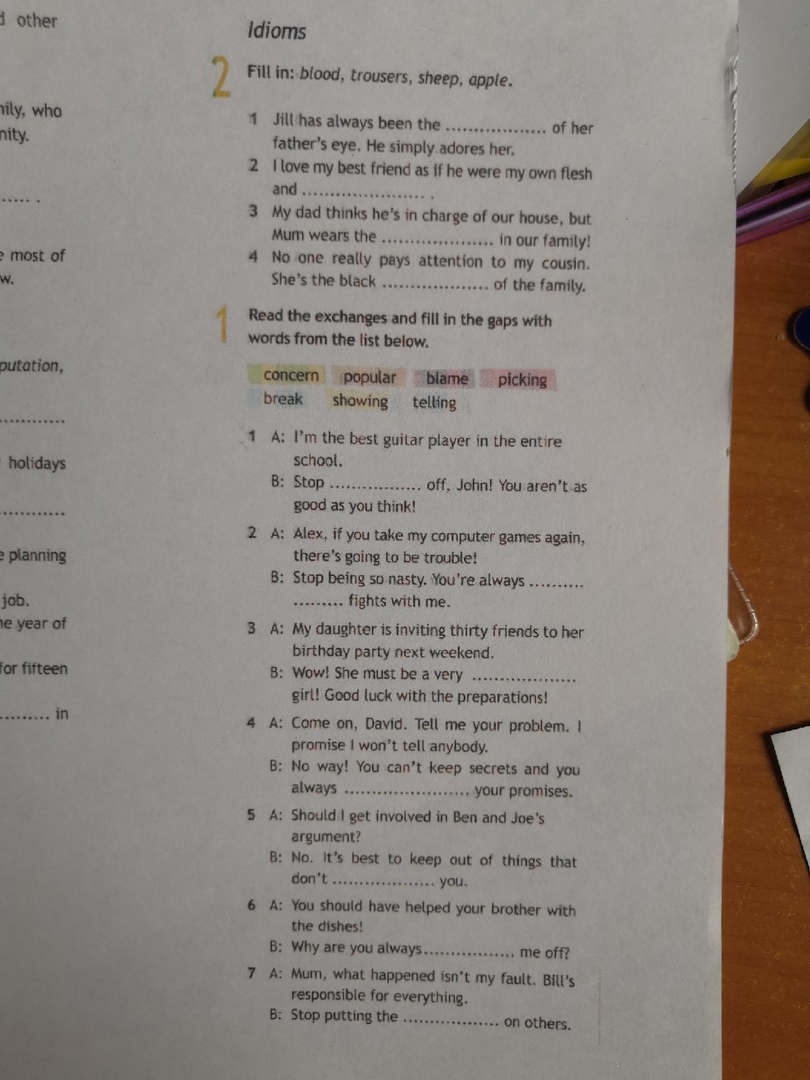 2. Образуйте следующие части речи из слов в таблице (- означает, что такой части речи не существует):3. Преобразуйте слова 1) – 6) так, чтобы они лексически и грамматически подходили по смыслу в тексте:.Это задание базового уровня, проверяет владение способами словообразования. Чтобы правильно выполнить задание, вы должны знать суффиксы и префиксы, характерные для разных частей речи. Для начала необходимо прочитать текст в целом, чтобы понять его общее содержание. Затем внимательно прочитать первый фрагмент, содержащий пропуски, попытаться определить, какая часть речи нужна, чтобы его заполнить. Определив, какую часть речи необходимо образовать, постарайтесь вспомнить суффиксы и префиксы, характерные для этой части речи.NOUNVERBADJECTIVEtrusttrustfulsecuresecureprivacy-privateextensionextendextendedcareсaring, carefulsharesharingcomfortrespectrespecttensiontensedefensedefensiveconfidenceconfide-individualdisciplinedisciplinaryindependentdifferencedifferhouseholdhousehold-You set the boundaries in your 1) _______. If those boundaries are crossed and the other person can’t seem to take the hint, you have to assert yourself to restore balance.For example, if you value your 2) _______ and a relative insists on frequent 3)_____ drop-in visits, that may be a bottom line for you. Or if your mother-in-law keeps turning you into barnyard animals without your consent, you might feel it’s time to put a stop to it. The first thing to realize is that it’s 4)______OK to satisfy your own needs. A relationship that makes you feel violated isn’t 5) _______.Correcting problematic relationships in a physical, external world sense is 6)_______ straightforward. You must clearly define the boundaries you’re comfortable with, let the other person know what those boundaries are, and then enforce them.RELATEPRIVATEANNOUNCEDPERFECTHEALTHFAIR